Republic of the Philippines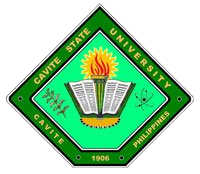 CAVITE STATE UNIVERSITYCavite College of Arts and TradesCvSU-CCAT CampusRosario, Cavite		(046) 437-9505 to 9508 cvsu.rosario@gmail.com[DEPARTMENT, ALL CAPS, BOLDFACE, 11]ROUTING SLIP FOR FINAL MANUSCRIPTName(s)	: [AUTHOR 1], AUTHOR 2], [AUTHOR 3]Research Title 	: [ALL CAPS, BOLDFACE, 11]Type of Study	:      Thesis	   EDP/Feasibility Study 	Design Project          Case StudyNAMEDATERECEIVEDDATERELEASEDREMARKSAdviser:Adviser:Adviser:Technical Critic:Technical Critic:Technical Critic:Unit Research Coordinator:Unit Research Coordinator:Unit Research Coordinator:Department Chairperson:Department Chairperson:Department Chairperson:Statistician:Statistician:Statistician:English Critic:English Critic:English Critic:RECETS Director:RECETS Director:RECETS Director:Campus Dean:Campus Dean:Campus Dean: